Académie Orléans-Tours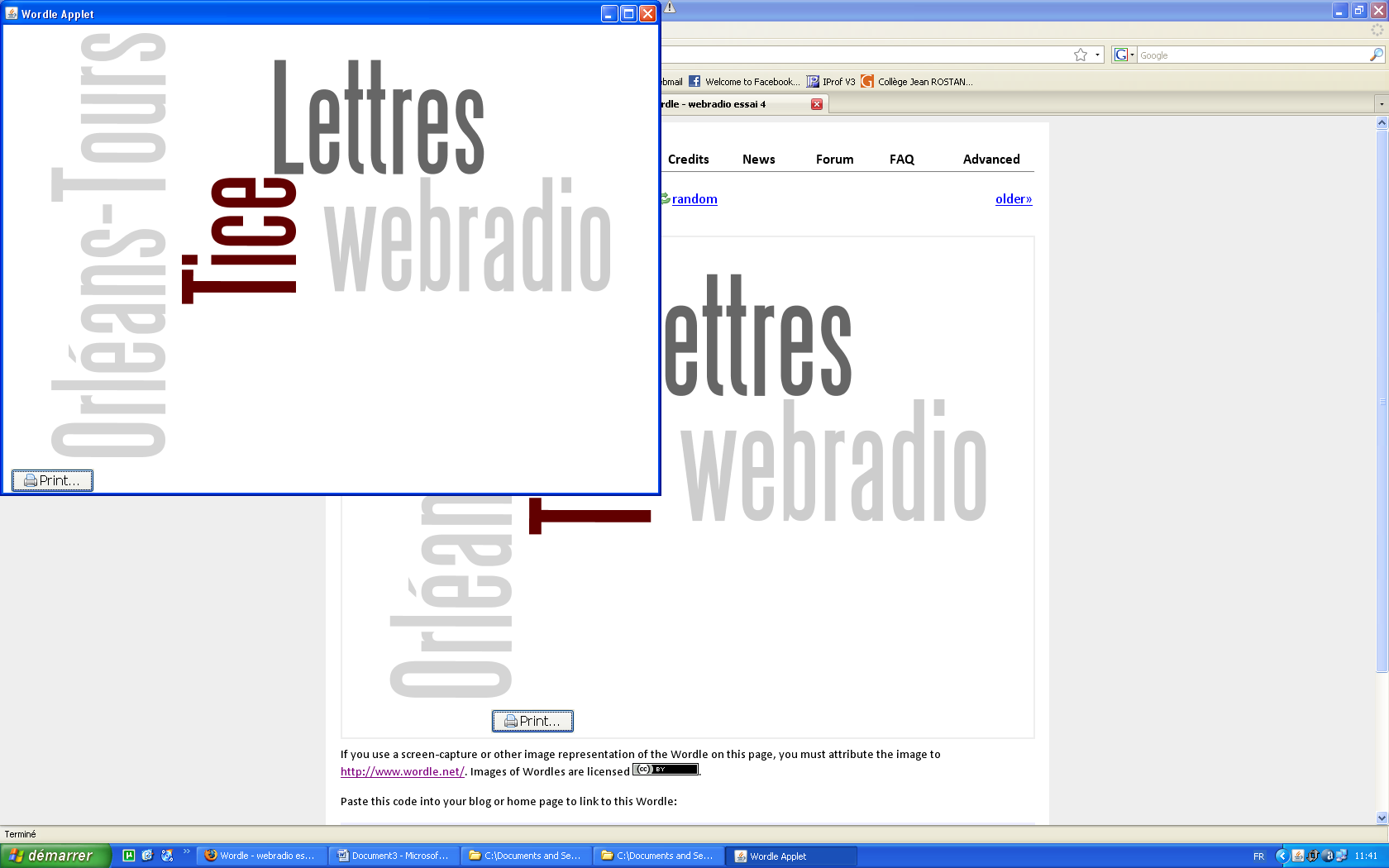 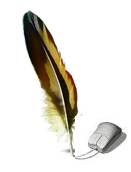 